FCEA Board Meeting Agenda 	    	Tuesday, May 2, 2023, 6:00 pm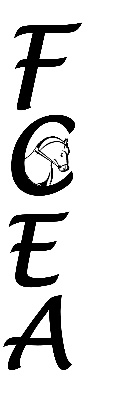 Call to order: Meeting 	Time 6:15 pmAttendees:    	Board	Fay, Michelle, Courtney, Deb, Rick, KatieB, FranGuests	Sandy (prior to meeting)3.	Committee ReportsSecretary Report:  	Debbie  Membership Report: Katie B                       Last Total  38 + 2 New + 7 ReNEW = 47 New Total Treasurers Report:  Courtney	Account - $16,149.57 (per email on 03MAY2023 160.56 was            for 3 years website)Advertising Update: Michelle showed Sip N Snaps with FCEA logo for awards, etc. $1506 for         600.Marketing Update:  	Kd n/aVolunteer Update: 	Kd n/aScholarship Update: Sandy n/aUniversity Update:	Kd n/aActivities Reports:Activity Follow up discussionsSHOW – April 30 RAIN (no WE do to rain) held in jump ring (footing good although puddles) 31 rides out of 61 entries.WORKDAYSApril 16 – Judges stand is refreshed & painted, cleaned in lounge, and supplies are relocated in the workshopApril 23 – Finishing touches on the judges stand and painted the dressage railingStill need to “New Deck” the floor in the judges standApril 15 – LVDA Symposium – excellent Jeanne McDonald & Jim Kofford Katie B rode  in the clinic, Fay   audited for university creditUpcoming ActivitiesUn-mounted / MiscSeminars & LessonsIdeas  Talked about – Yoga, Lori Higgins, Janet Edget, Emily ShieldsRick’s Idea – virtual masters series – Michelle Gibson with use of PIVO in July/Aug6 pm with ride (Rick) at 7 pm (members $15.00, non-members $25.00), non-alcoholic drinks. JEF viewing room should have AC by then. Viewing room should be finished by time of BBQ. Suggested Robert Dover after Michelle.Workdays – We should do some work on the other judges standMounted Activities 2023Clinics: Clinics: Headset for clinicsMark Leone – May 6&7 $2500/day 9 riders, 4 auditors. Morning was flat/jumping group of 2 then lunch followed by 1 hour course walk and then jumping in groups of 2. $260/rider. Michelle and Sherri to remove dressage arena and set up grids on Thurs. Fran can volunteer on 06MAY2023.Felicitas Von Neumann-Cosel – Fay has been in contact with her, but she hasn’t given a date yet. $250/ride, and she estimates about $200 for travel. She will be in West Chester at Christina Morin’s on 3/31-4/1 if anyone would like to audit, or ride. Marcus Stock – May 19 & 20 (Fri & Sat) JEF Friday BBQ 7 – 9 pm, Fay can bring chairs/tables. Rick has Panera Bread sponsorship for Marcus clinic. Rick to contact Hilton Garden Inn on Thurs. and if no response then Sheraton Inn in Frazer (for lodging of all clinicians).Lisa Wilcox – June3&4 8 rides to dateFall Clinicians? Shannon Dueck. Looking for suggestions, Katie B suggested an email with voting optionRick suggested Hayley Frielick (NZ) for cross country clinicShow Dates for 2023April 30, May 21, June 11, Sept 24, Oct 15 Volunteers for 30APR show: KD, Courtney, (KB and Fay riding)I would like to set up elements of the working equitation course to allow people to play around (not removing jumps)Old BusinessNewsletter – Fran Ask a Question, Rick to answer first question, Ask a Trainer (Marcus/Lisa). Other newsletter features: calendar, classifieds, clinic participantsRick mentioned that a number of his boarders have expressed interest in a recognized show. Discussed need for volunteers, need to have certified secretary and manager.New BusinessKatie B discussed BLM sponsorship due by 29OCT2023Rick suggested that each board member get two $250.00 or more sponsorships for year end awardsMeeting Adjourned  8:24 pm		Next Meeting June 6th     